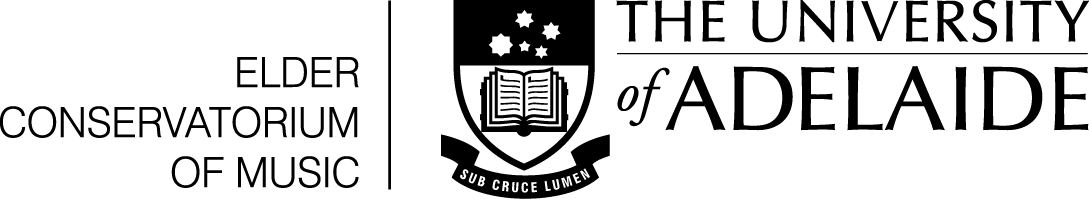 Elder Conservatorium of Music – Internship ApplicationAn Internship gives you the opportunity to link up with an external organisation of interest and will likely involve spending a period of time in the organisation gaining practical experience. Prior to submitting this application form students are required to read the Music Internship Student Agreement document. Students are selected on merit. Whilst there are no guarantees for a placement every effort is made to maximise the student's opportunities. A list of suitable host organisations can be found on the Music Internships website.Please select one of the following:Summer/Semester 1 (Closing date 31 October)  Semester 2 (Closing date 3 May)  Please forward completed application forms to: Music Internships, Elder Conservatorium of Music, The University of Adelaide, Level 9 Schulz Building or email to: music@adelaide.edu.au.Personal DetailsPersonal DetailsPersonal DetailsPersonal DetailsPersonal DetailsTitleFamily NameGiven NamesGiven NamesStudent NumberHome AddressHome AddressHome AddressHome AddressHome AddressPhonePhoneMobileMobileMobileEmailEmailEmailEmailEmailDate of birth?Date of birth?Date of birth?GenderGenderAre you	  An Australian Permanent Resident / Citizen		  An International Student Are you	  An Australian Permanent Resident / Citizen		  An International Student Are you	  An Australian Permanent Resident / Citizen		  An International Student Are you	  An Australian Permanent Resident / Citizen		  An International Student Are you	  An Australian Permanent Resident / Citizen		  An International Student Study DetailsStudy DetailsStudy DetailsStudy DetailsStudy DetailsWhat is your Major?What is your Major?What is your Major?What is your Major?What is your Major?What is your Year Level?What is your Year Level?What is your Year Level?What is your Year Level?What is your Year Level?Give a brief description of the areas and/or organisations you are interested in undertaking your internship inGive a brief description of the areas and/or organisations you are interested in undertaking your internship inGive a brief description of the areas and/or organisations you are interested in undertaking your internship inGive a brief description of the areas and/or organisations you are interested in undertaking your internship inGive a brief description of the areas and/or organisations you are interested in undertaking your internship inPlease give a brief outline of why you’re applying for a Music Internship, describing a possible Internship project idea: (100 words)DeclarationI declare that the information I have supplied on this form is true and correct to the best of my knowledge. I understand that the internship may be cancelled if it is proven that it was offered based on false or misleading information or documentation. I authorise the University of Adelaide to obtain such additional information deemed necessary to assess my application for this placement. I understand that the University will not disclose any information supplied on the application form or obtained for the selection process without written consent of the applicant. The information supplied will only be used for the selection process of this internship program and will be managed in accordance with the University of Adelaide Privacy Policy and Management Plan available at http://www.adelaide.edu.au/policies/62 Applicant Signature: 	 Date: 	Internship CoordinatorProposed Host Organisation 	Proposed Project 	Applicant is acceptable / not acceptable for placement in the named organisation for the project specified above as part of the Music Internship Signed  	   Dated  	Comments 	